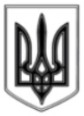 ЛИСИЧАНСЬКА МІСЬКА РАДАВИКОНАВЧИЙ КОМІТЕТРІШЕННЯ" 03 " 03. 2015р.									№ 58м. ЛисичанськПро внесення змін до складу міської спостережної комісіїУ зв'язку з кадровими змінами у Лисичанськійміській раді, керуючись статтею 52 Закону України "Про місцеве самоврядування в Україні", виконком Лисичанської міської радиВ И Р І Ш ИВ :1. Внести зміни і затвердити в новому складі міську спостережну комісію (додається).2. Вважати таким, що втратило силу рішення виконкому Лисичанської міської ради від 17.06.2014р. № 207 "Про внесення змін до складу міської спостережної комісії".3. Відділу з питань внутрішньої політики, зв'язкам з громадськістю та ЗМІ рішення розмістити на офіційному сайті Лисичанської міської ради.4. Контроль за виконанням цього рішення покласти на керуючого справами Кірсанова І.М.Секретар міської ради					М. Л. ВласовДодаток до рішення виконкому міськоїради від "03" 03. 2015р № 58С К Л А Дміської спостережної комісіїКеруючий справами 						І.М. Кірсанов Начальник відділу мобілізаційної,режимно-секретної роботи тацивільного захисту						В.А. АгафоновКірсанов І.М.- керуючий справами, голова комісії; Лорер І.І.- голова громадської організації "Альтернатива", заступник голови комісії ;П’яткова О. В.- головний спеціаліст відділу з питань мобілізаційної,    режимно-секретної роботи та цивільного захисту міської ради, секретар комісії.Члени комісії :Члени комісії :Бабич Т. С.- голова міської організації "Червоний Хрест"Кульчицькій С. М.- голова громадської організації "Щаслива батьківщина - міцна країна" Остахов К.А.- директор центру соціальних служб для сім'ї, дітей і молоді міської радиРоговський В. В.- голова міської організації «Суспільство сприяння обороні України»Семенов А.М.- директор Лисичанської ДЮСШ Токарева С. В.- начальник Лисичанського міського управління юстиції.